ZKO Moravičany pořádá v sobotu 2. června 2018 oblastní speciální výstavu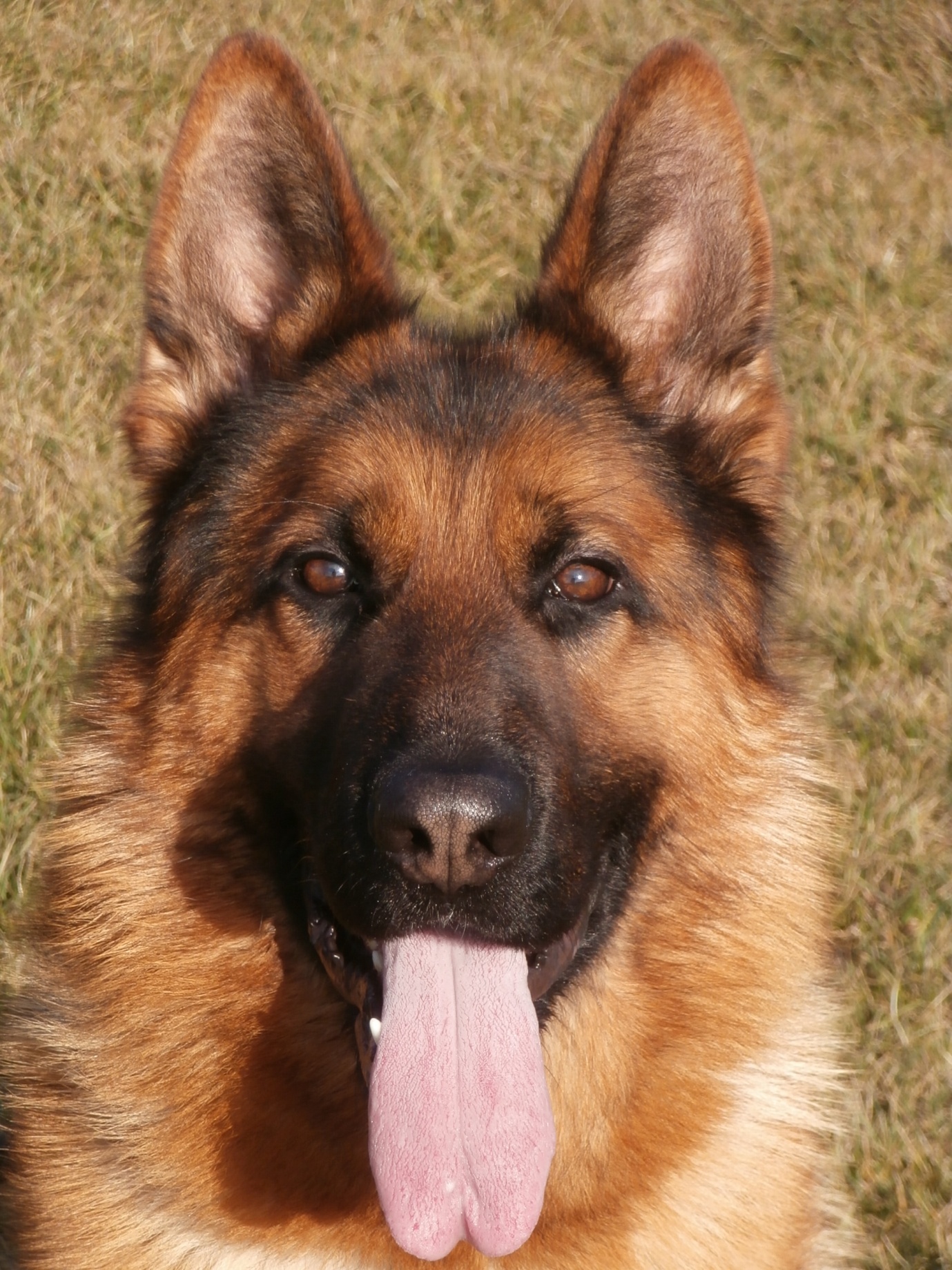 německých ovčáků Místo konání:	Fotbalový stadion Moravičany	Program:	7.00 – 8.30	přejímka psů		9.00 – 16.00	posuzování ve třídách	Třídy: 	6 – 12 měsíců	tř. dorostu		12 – 18 měsíců	tř. mladých		18 – 24 měsíců	tř. dospívajících		nad 	24 měsíců	tř. pracovní		od 8 let	veterániPosuzující rozhodčí: LUTZ WISCHALLA (D)Doklady pro účast: Originál průkazu původu, výkonnostní knížka, platný očkovací průkaz a doklad o členství KNO. Z účasti na výstavě jsou vyloučeni psi podle č. 12 výstavního řádu ČMKU. Výstava se koná podle platného výstavního řádu ČMKU a KNO. Protest proti rozhodnutí rozhodčího (ocenění, zadání pořadí, titul) není přístupný podle čl. 15 výstavního řádu ČMKU. Protest z formálních důvodů je přípustný při složení zálohy 500 Kč, která v případě zamítnutí protestu propadá ve prospěch pořadatelů.UPOZORNĚNÍ: Lhostejnost k výstřelu je přezkušována již ve třídě mladých.Na výstavách musí být zapsán výsledek RTG v průkazu původu psa již ve třídě dospívajících. Ve třídě pracovní může nastoupit pouze jedinec se složenou všestrannou zkouškou z výkonu./ZM, ZVV, IPO, SchH, VPG/. Věkovou hranici musí splnit jedinec nejpozději v den výstavy.Výstavní poplatky:	za prvního psa	300 Kč	za další psy		200 Kč	veteráni		100 Kč	nečlen KNO		400 KčPřihlášky zašlete nejpozději do 28. května 2018 na adresu: Marie Zdráhalová,  Moravičany 204, Moravičany 789 82. Mobil: 608 708 950- po 18 hod.Email: marie.zdrahalova@seznam.czPoplatky doporučujeme uhradit na místě. Pro vítěze jsou připraveny věcné ceny- poháry, granule. Po celou dobu konání akce bude k dispozici bohaté občerstvení a kulturní vystoupení. Každý vystavovatel obdrží občerstvení zdarma.PŘIHLÁŠKA NA OBLASTNÍ VÝSTAVU NĚMECKÝCH OVČÁKU MORAVIČANY 2.6.2018Třída:	dorostu	mladých	dospívajících	pracovní	veteráni		Druh srsti:	krátkosrstý	dlouhosrstýPohlaví:	pes	fenaJméno psa/feny :……………………………………………….........................… Datum narození  :………………................Chovatelská stanice :………………………………………………...................... Tetovací číslo :…………………..................Číslo zápisu :……………………................................…    	RTG :………………………………….Zkoušky :……………………………………………………………………………………………………….............................................. Otec – jméno a chov. stanice :………………………………………………………………..................................................... Matka – jméno a chov. stanice :…………………………….....…………………………………...........................................…Majitel (jméno a adresa) :…………………………………………………………………………………………………………………………		..............................................................................................................................Telefon :…………………………………………… e-mail :………………………………………………………………………………………….Za případné škody způsobené psem odpovídá vystavovatel.Dle nařízení GDPR majitel souhlasí se zveřejněním všech údajů  (které nám poskytl)  v kataloguDatum :...............................................	                                       Podpis :................................................